	Chair	   D. Loudfoot     Vice- Chair	   G. HowesonClerk:	W.J. Adshead-Grant				Agenda of the monthly Meeting of Pleshey Parish Council to be held at Pleshey Village Hall on Wednesday 14th September 2022 at 8pm. 2022/737	Chair’s WelcomeChair:	Councillors:	2022/738	Apologies for absenceCllr Gunn2022/739		Declarations of interests (existence and nature) regarding items on the agenda.2022/740	Public participation session for anyone with an interest in the Parish (Item does not need to be on the agenda)2022/741	Confirmation of the Minutes of the Monthly meeting held on the 8th June 20222022/742	Confirmation of the Minutes of the Extraordinary meeting held on the 13th July 2022Planning2022/743	Update on current applications with Chelmsford City Council: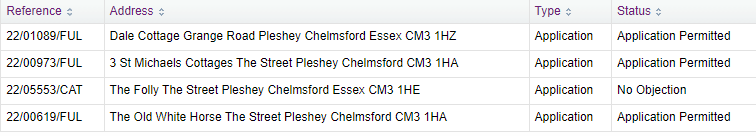 2022/744	Planning Application:Reference: 22/01486/FULAddress: 22 Woolmers Mead Pleshey Chelmsford Essex Description of works: Demolition of existing single storey rear extension, replacement single storey rear extension and alteration to fenestration details at ground floor level on side elevation.Please return your comments to us by: 16th September 2022Finances2022/723	Financial ReportBank account status: Business Account 		£ 20,007 (£19,760.15 + £246.85 com) Cheque Account 					£ 1,611.17						Total £ 21,618.172022/724	Payments for approval at the meeting:	To be confirmed at the meeting:2022/	Cheque 101020 to JCM has not been received. £147.96. Cheque was issued 11.08.2022 . Request for a new cheque to be drawn2022	2022/725	Clerk's Report and actions to be undertaken. 	Clerk to Digitise the records of any loose-leaf minutes - StartedClerk to gets quotes to digitise the book bound minutes – to be actioned during summer recessClerk to arrange additional signatories on the Bank Account (Cllrs Howeson, Groves, and Somerville)Clerk to assist two members on getting online with latest bank statement. (Cllrs Gunn and Loudfoot)Clerk to investigate the 20MPH limit with LHP for the whole village of PlesheyClerk to Book training days for the 3 Councillors (Howeson, Groves and Somerville)Clerk to write to all allotment holders with the new rates from September 20222022/726	Review and agree the monthly bank reconciliation – Vice ChairmanReports and Updates2022/727	Update on the Risk Matrix – ALL	2022/728	Discuss the possibility of creating a footway over the bridge at rooters hill2022/729	Discuss Drainage issue on Grange Road, Vicarage Road, Park Road2022/731	Ecology report – update on the draft report2022/732	Feedback on the allotments2022/733	update on the tender for the playground equipment2022/735	Report(s) from External authorities2022/736	Items for the next agenda – All	12.10.2022	Monthly Meeting @ 8PM	09.11.2022	Monthly Meeting @ 8PM	11.01.2023	Monthly Meeting @ 8PM	08.02.2023	Monthly Meeting @ 8PM	08.03.2023	Monthly Meeting @ 8PM	12.04.2023	Monthly Meeting @ 8PM	04.05.2023	PARISH ELECTIONS	10.05.2023	AGM & Monthly Meetings @ 8pm	14.06.2023	Monthly Meeting @ 8PMEco-Study - I will try to share a draft introduction before the meeting.
Can you check if we’ve paid Steve Plumb? I think we haven’t. Playground – can we enlist the archaeological consultant before then,  get a quote so we can agree?Do we have clarification about SMC conditions? We need this even if you already accepted them.We have an offer from Courtney to design & build a play house with the three turrets. I will guide her through safety & SMC requirements. Can you clarify in the meeting what I have to do to get jobs done after I’ve raised tasks on PSS app? So everyone knows and so I can get things done quickly.